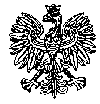 KOMENDA  WOJEWÓDZKA  POLICJIz siedzibą w RadomiuSekcja Zamówień Publicznych	ul. 11 Listopada 37/59, 26-600 Radom		fax. 47 701 31 03      Radom, dnia 22.04.2022r.
ZP – 606/2022INFORMACJA Z OTWARCIA OFERTdotyczy postępowania o udzielenie zamówienia publicznego ogłoszonego w trybie podstawowym na podstawie art.  275 pkt. 1 ustawy Prawo zamówień publicznych w przedmiocie zamówienia:„Zakup i dostawa materiałów kancelaryjno-biurowych dla jednostek garnizonu mazowieckiego i jednostek zamiejscowych KGP” ( ID 600430 )                                          Nr sprawy 14 /22Zamawiający - Komenda Wojewódzka Policji z siedzibą w Radomiu, działając na podstawie 
art. 222  ust. 5 ustawy z dnia 11 września 2019r. Prawo zamówień publicznych ( Dz. U. z 2021r. poz. 1129 ze zm. ) informuje, iż w wyznaczonym przez Zamawiającego terminie tj. do dnia 22.04.2022r., do godziny 10:00 – wpłynęła jedna oferta w przedmiotowym postępowaniu prowadzonym za pośrednictwem platformazapupowa.pl pod adresem: https://platformazakupowa.pl/pn/kwp_radom 
( ID 600430 )     Nazwy albo imiona i nazwiska oraz siedziby lub miejsca prowadzonej działalności gospodarczej albo miejsca zamieszkania Wykonawców, których oferty zostały otwarte, ceny lub koszty zawarte w ofertach:OFERTA NR 1 Famex Jastrzębscy Spółka Jawna w Radomiuul. Żeromskiego 104 26 – 600 RadomCena brutto: 449 968,91 złZ poważaniem                                                                                                                     KIEROWNIK                                                                                                         Sekcji Zamówień Publicznych                                                                                                            KWP z siedzibą w Radomiu                                                                                                              / _ /   Justyna KowalskaInformację z otwarcia ofert opublikowano na platformie zakupowej Open Nexus, pod adresem www.platformazaqkupowa.pl/pn/kwp_radom w dniu 22.04.2022r.Opr. Piotr Zarębski